Assistant/ATTENDANT/MONITOR 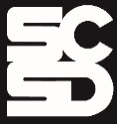 SUMMER School Evaluation FormEmployee:  	Job Title: Employee ID #: 	Location:  	        Supervisor:  	Date of Evaluation: List any strengths that you feel merit comment. List any concerns you feel require attention.  14. b. What alternate suggestions have been made to the employee to help him/her alleviate these concerns? List an area where the employee is deficient and where they require improvement.   15. b. What alternate suggestions have been made to the employee to improve his/her performance?                      (FOR PROBATIONARY EMPLOYEES ONLY)WOULD YOU RECOMMEND THIS PERSON FOR CONTINUED EMPLOYMENT?       YES	  NOSignature of Employee:			Date:				                         (Signature indicates employee has read the evaluation)	Signature of Supervisor:			Date:			 Copies to: Supervisor 		Principal/Administrator   Employee	          	Personnel File       Evaluation CriteriaExceeds ExpectationSatisfactory Needs Improvement Unsatisfactory CommentsJob PerformanceJob PerformanceJob PerformanceJob PerformanceJob PerformanceJob PerformanceThe employee is in regular daily attendance.The employee is appropriately dressed for their assigned tasks.The employee shows independent initiative.The employee is punctual in attendance and in completing assigned tasks.The employee works well with other staff members.The employee works well and communicates properly with students.The employee is receptive to supervision.The employee continues to learn and improve.The employee is knowledgeable of job expectations.The employee preforms instructional duties.The employee preforms non-instructional duties.The employee respects confidentiality.